 ПОСТАНОВЛЕНИЕ                                                 JОП«Об утверждении Порядка осуществления мониторинга закупок товаров, работ, услуг для обеспечения муниципальных нужд»           В соответствии с частью 8 статьи 97 Федерального закона от 05.04.2013 №44- ФЗ «О контрактной системе в сфере закупок товаров, работ, услуг для обеспечения государственных и муниципальных нужд»,     ст.ст.7, 54 Федерального Закона от 06.10. 2003 №131-ФЗ «Об общих принципах организации местного самоуправления в Российской Федерации», администрация муниципального образования  «Усть- Канское сельское поселение»ПОСТАНОВЛЯЮ:  Утвердить Порядок осуществления мониторинга закупок товаров, работ, услуг для обеспечения нужд муниципального образования «Усть- Канское сельское поселение».Настоящее постановление вступает в силу со дня его официального опубликования. Контроль за выполнением настоящего постановления оставляю за собой.Глава Усть-Канского сельского поселения                                                  А.Я.БордюшевРоссияРеспублика АлтайУсть-Канский район сельская администрация Усть-Канского сельского поселения         Усть-Кан, ул. Октябрьская, 14649450 тел/факс 22343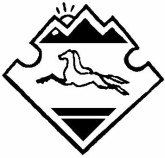 РоссияАлтай РеспубликанынКан-Оозы аймагындаКан-Оозындагы jурт jеезенин jуртадминистрациязыКан-Оозы jурт, Октябрьский, ороом 14, 649450 тел/факс 22343          «22» сентября  2015 г.                № 13	         с.Усть-Кан